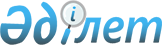 Об определении размеров предоставления мер социальной поддержки специалистам в области здравоохранения, образования, социального обеспечения, культуры, спорта и агропромышленного комплекса прибывшим для работы и проживания в сельские населенные пункты района в 2020 годуРешение Шуского районного маслихата Жамбылской области от 20 апреля 2020 года № 61-3. Зарегистрировано Департаментом юстиции Жамбылской области 22 апреля 2020 года № 4580
      В соответствии со статьей 6 Закона Республики Казахстан от 23 января 2001 года "О местном государственном управлении и самоуправлении в Республике Казахстан", пунктом 8 статьи 18 Закона Республики Казахстан от 8 июля 2005 года "О государственном регулировании развития агропромышленного комплекса и сельских территорий", пунктом 2 постановления Правительства Республики Казахстан от 18 февраля 2009 года № 183 "Об определении размеров предоставления мер социальной поддержки специалистам в области здравоохранения, образования, социального обеспечения, культуры, спорта и агропромышленного комплекса прибывшим для работы и проживания в сельские населенные пункты" Шуский районный маслихат РЕШИЛ:
      1. Определить размеры предоставления мер социальные поддержки с учетом потребности, заявленной акимом района, специалистам в области здравоохранения, образования, социального обеспечения, культуры, спорта и агропромышленного комплекса прибывшим для работы и проживания в сельские населенные пункты района в 2020 году:
      1) подъемное пособие в сумме, равной стократному месячному расчетному показателю;
      2) бюджетный кредит для приобретения или строительства жилья в сумме, не превышающей одну тысячу пятисоткратного размера месячного расчетного показателя.
      2. Контроль за исполнением данного решения возложить на постоянную комиссию районного маслихата по развитию социально – культурной сферы, здравоохранения, образования, развития связи с общественными и молодежными организациями, соблюдения общественного правопорядка и развития административно -территориального устройства.
      3. Настоящее решение вступает в силу со дня его государственной регистраций в органах юстиций и вводится в действие по истечении десяти календарных дней со дня его первого официального опубликования.
					© 2012. РГП на ПХВ «Институт законодательства и правовой информации Республики Казахстан» Министерства юстиции Республики Казахстан
				
      Председатель сессии Шуского районного маслихата

Н. Кадырбеков

      Секретарь Шуского районного маслихата

Е. Умралиев
